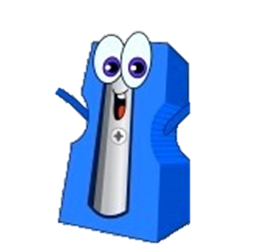 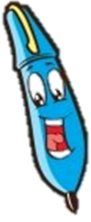 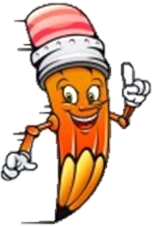 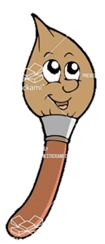 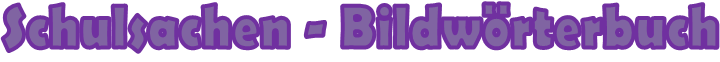 der Pinsel		der Bleistift	            der Füller   		der Spitzer 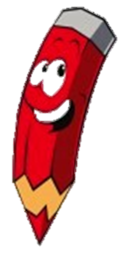 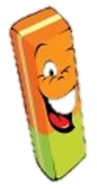 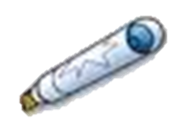 derRadiergummi		    der Buntstift			derFilzstift		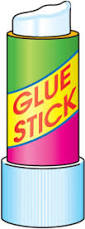 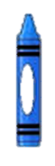 				der Wachsstift					derKlebestift			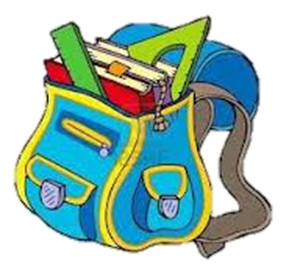 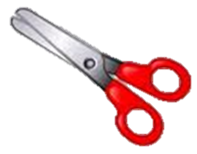 	dieSchultasche						dieSchere			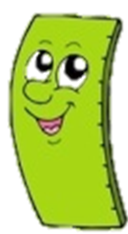 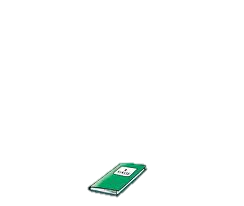 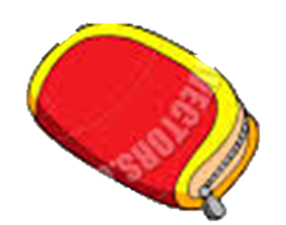 dasFedermäppchen				das Lineal 			das Heft 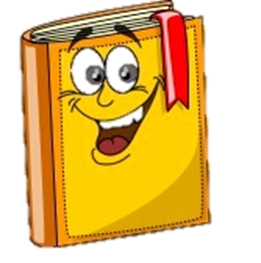 				dasBuch				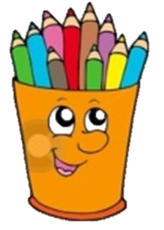 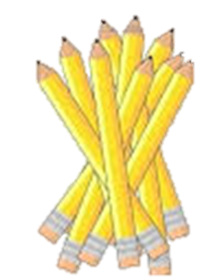 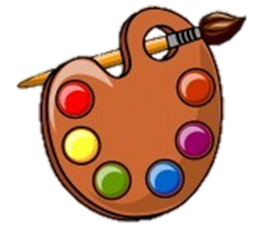 dieMalfarben			die Bleistifte			die Buntstifte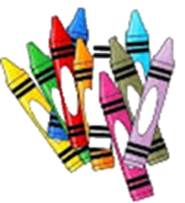 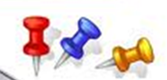 dieWachsstifte				die Pinnnadeln					